Liste de fournitures pour bien travailler en CM1- 	1 trousse- 	2 crayons à papier-	2 stylos bleus-	2 stylos noirs-	2 stylos verts-	2  stylos rouges1 stylo-plume + des cartouches (bleues effaçables) -	1 gomme -	1 règle plate 20 cm (à ranger dans la trousse)1 petite équerre1 compas 1 effaceur1 boite de feutres1 boite de crayons de couleurs2 surligneurs 1 paire de ciseaux2 bâtons de colle1 taille-crayon 1 agenda2 boîtes de mouchoirs en papier200 serviettes en papier (si votre enfant mange à la cantine)1 ardoise velleda + feutres velleda1 lot de critériums jetables1 clé USBlivre : Bescherelle La conjugaison pour tous.un dictionnaire si possible le Robert junior (pas de dictionnaire des débutants ou maxi-débutants de chez Larousse)merci de marquer le matériel au feutre indélébileNous comptons sur votre sérieux pour fournir à votre enfant du matériel solide et pas trop tentant pour les autres. N’oubliez pas de conserver une petite réserve de matériel à la maison. Les effaceurs « souris » sont à proscrire.(Eventuellement vous pouvez avoir une trousse à la maison et une trousse à l’école)Passez de bonnes vacances d’été !!!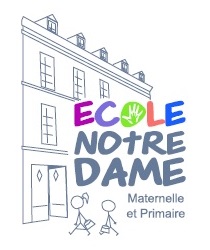 ECOLE PRIMAIRE NOTRE DAMEEtablissement Privé CatholiqueMaternelle et ElémentaireClasse de CM1Enseignante : Laure Rebuffé+ Alicia Bosseney (à confirmer)